Publicado en Madrid el 21/11/2019 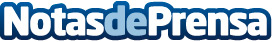 Errores de traducción en videojuegos según Aire TraduccionesAire Traducciones recuerda errores imperdonables en la historia de la traducción de videojuegos. La agencia de traducción e interpretación Aire Traducciones explica cómo la traducción de videojuegos es mucho más que una simple traducción, es necesario saber adaptar el producto al mercado y conocer las referencias culturales de la localización donde se va a comercializar el videojuegoDatos de contacto:CEOwww.airetraducciones.com915635252Nota de prensa publicada en: https://www.notasdeprensa.es/errores-de-traduccion-en-videojuegos-segun Categorias: Internacional Idiomas Juegos Gaming http://www.notasdeprensa.es